Werkweek Terschelling 2015Maritime TrafficDagelijks zijn er op de vaarroute van de Noordzee naar de haven van Harlingen tientallen schepen, variërend van zeeschepen tot kleine pleziervaartuigen. Een groot deel van deze schepen is gebonden aan de vaargeul. Daarin kan het soms wel heel druk zijn.In deze opdracht nemen we een kijkje in de scheepvaart op het Wad. Daarvoor gebruiken we de website van MarineTraffic.com. Op deze website kun je al het scheepvaartverkeer in real-time volgen. 1.	Ga naar MarineTraffic.com2.	Zoom in naar het Waddengebied tussen Harlingen en Terschelling.3.	Welke soorten/typen schepen worden er op deze website weergegeven ?4.	Filter de informatie, waarin je afgemeerde schepen en navigatiebakens weg laat.5.	Welke passagiersschepen varen er op dit moment op de route tussen 	Terschelling 	en Harlingen ?Dit is het werkblad van: ................................................ en ...........................................................6.	De snelheid van de schepen wordt hier in knopen (engels: knots*) weergegeven. 	Bereken voor de eerste 2 schepen op jouw lijst de snelheid in kilometers/uur.7.	De koers wordt aangegeven in graden (magnetisch). Zit wordt bijvoorbeeld zo 	aangegeven: 270 °M. Je kunt dan ook zeggen, dat dit schip naar het Westen vaart.	Gebruik de kompasroos om de koers van de eerste 2 schepen om te zetten in een 	windrichting.8.	Wat is het grootste schip, dat op dit moment ten Noorden van Terschelling vaart ?	.........................................................................................................9.	Wat is op dit moment het grootste schip dat tussen Terschelling en Harlingen 	vaart ?	........................................................................................................10.	Wat is het grootste schip, dat op dit moment is afgemeerd in de Nieuwe 	Industriehaven van Harlingen ?	.........................................................................................................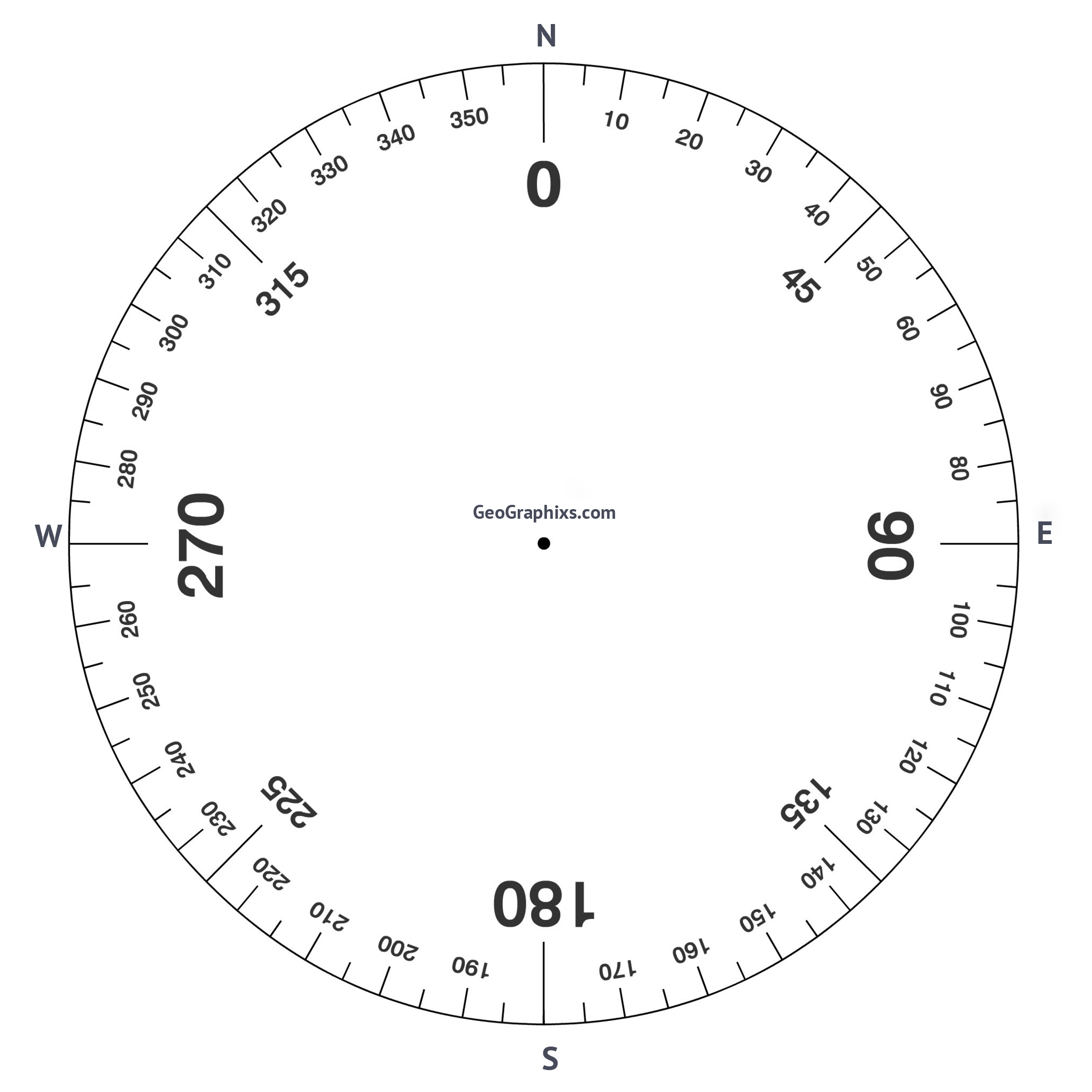 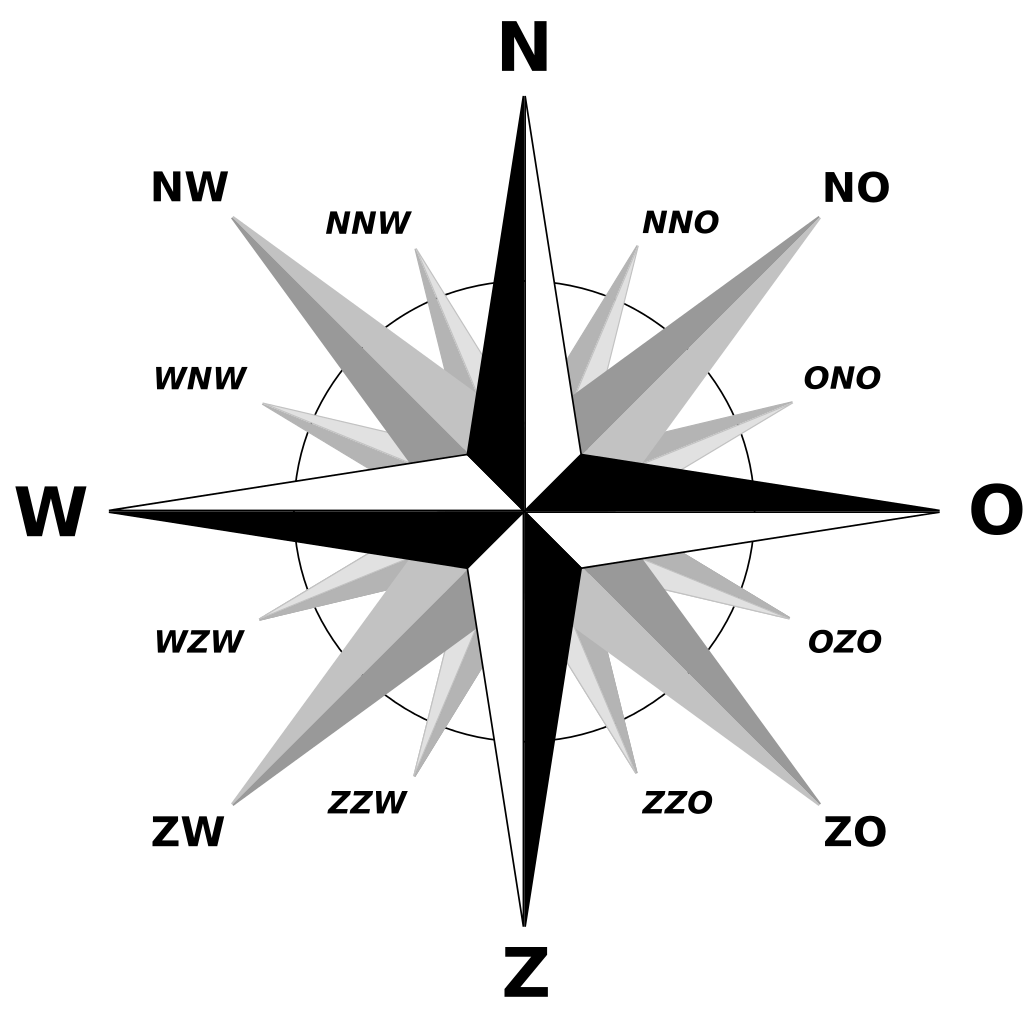 scheepstypesEngelse benaming1passenger vessels2345678naam van het schipkoerssnelheidbestemming12345snelheid in knopen/uursnelheid in kilometers/uur12koers in  °Mwindrichting300°Mnoordwest12